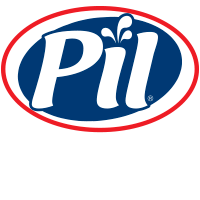 Santa Cruz, 13 de mayo del 2022CERTIFICADO DE TRABAJOLa empresa de distribución de productos PIL a cargo de la señora NORA VILLAZON MEDINA como propietaria certifica que el señor:JOSE ANTONIO PADILLA ARCE C.I. 6202675 SC., es miembro activo de nuestra distribuidora viene cumpliendo sus funciones como ENCARGADO DE AGENCIA DE LA ROTONDA desde el mes de marzo del 2020 hasta la fecha actual con un haber mensual de BS. 4.500 (CUATRO MIL QUINIENTOS), dentro este tiempo demostró responsabilidad honradez y puntualidad con los usuarios y con la empresa. Es cuanto puedo certificar en honor a la verdad para fines que convengan a la interesada.______________________________________NORA VILLAZON MEDINAC.I. 6034326 SC.PROPIETARIA